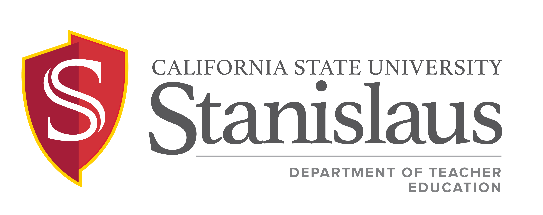 Appendix GRecord of Fieldwork Evaluations and Observations – Signature Log*Conference Type:OBS = Observation, not part of formal observation cycle CNF = Conference, not part of formal observation cycle**Signatures: Please sign all Formal Observation Cycles on the day of post-conference.  For other conferences, please sign on the day of the conference.Please Note: Not all (10) conferences will apply to every teacher candidate you are supervising. Please refer to the program pathway and requirements “cheat sheet” to ensure the correct amount of observations and assessments are completed. Teacher Candidate:Semester/Year:University Supervisor:Grade Level:District:School Site:Principal:Cooperating Teacher:Conference Type*Formal Observation Cycle: DATESFormal Observation Cycle: DATESFormal Observation Cycle: DATESSignatures**Signatures**InitialsConference Type*Pre-ConferenceObservationPost-ConferenceUniversity SupervisorStudent TeacherCooperating TeacherIntroduction and Formal Lesson Observations Introduction and Formal Lesson Observations Introduction and Formal Lesson Observations Introduction and Formal Lesson Observations Introduction and Formal Lesson Observations Introduction and Formal Lesson Observations Introduction and Formal Lesson Observations Introduction and Formal Lesson Observations EX.Observation #27/19/197/21/197/21/19Julie MaganaAndrea DelgadoNW1Introductory Conference2Observation #13Observation #24Observation #35Observation #46Observation #57Observation #6Triad MeetingsTriad MeetingsTriad MeetingsTriad MeetingsTriad MeetingsTriad MeetingsTriad MeetingsTriad Meetings81st Formative Assessment Week 5 / 792nd Formative Assessment Week 10 / 11Final EvaluationFinal EvaluationFinal EvaluationFinal EvaluationFinal EvaluationFinal EvaluationFinal EvaluationFinal Evaluation10Summative Assessment Week 16Other ConferencesOther ConferencesOther ConferencesOther ConferencesOther ConferencesOther ConferencesOther ConferencesOther Conferences1112131415